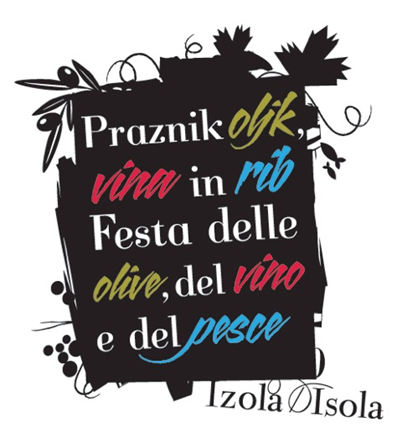 L'ente pubblico Centro per la cultura, lo sport e le manifestazioni Isola rende pubblico l'Invito alla presentazione delle richieste di affitto dei punti vendita in occasione della XVI edizione della Festa delle olive, del vino e del pesce 2018. La manifestazione, patrocinata dal Comune di Isola, si svolgerà nelle vie Lubiana, G. Verdi e Alieto e nella    Piazza Manzioli nei giorni 9 e 10 giugno 2017 dalle ore 19.00 alle 01.00. Le iscrizioni sono aperte fino a lunedì 14 maggio 2018. Contiamo sulla vostra partecipazione!SCHEDA DI PARTECIPAZIONE Tipologia dell'offerta (cerchiare la variante corrispondente): 19.00 - 24.001. 	qualità locali d’olio d’oliva e altri prodotti derivati; 2. 	vini locali; 3. 	dolci e pasticcini fatti in casa, creme da spalmare a base di verdure, miscele di erbe, frutta e ortaggi conservati, cosmetici naturali e prodotti d’arte e artigianato; formaggi e miele artigianali, prodotti caseari e prodotti derivati dal miele.Orario dell’evento: venerdì e sabato dalle ore 19.00 alle 24.00. Generalità dell’espositore: Denominazione completa: ____________________________________________________________________ Via e n. civico: _________________________________ CAP e città: _________________________________E-mail: _____________________________________ Telefono: ______________________________________CF/P.IVA: ______________________________ Soggetto passivo d’imposta (cerchiare):        SÌ           NO Gamma di prodotti in esposizione/vendita (tipologia dei prodotti): _________________________________________________________________________________________________________________________________________________________________________________________________________________________________________________________________________________Tariffe (IVA compresa) per l’utilizzo del suolo pubblico, a seconda dell’offerta: 1a offerta: Euro 45,00              2 a offerta: Euro 85,00 €             3 a offerta: Euro 100,00Notifica della partecipazione all’evento: Si prega di spedire la presente scheda, debitamente compilata e firmata, al seguente indirizzo: EP Centro per la cultura, lo sport e le manifestazioni Isola, Via del Carso 1, 6310 Isola, entro il giorno lunedì 14 maggio 2018. Contatti per ulteriori informazioni: tel. 05/641-55-71, mail: branka.lipar@center-izola.si.Dichiarazione: Apponendo la propria firma in calce alla presente il firmatario dichiara di: essere registrato per l’esercizio di una delle attività oggetto dell’offerta, possedere i requisiti prescritti per l’esercizio dell’attività di vendita su stand, accettare le condizioni di vendita su stand, indicati in seguito e facenti parte della presente scheda di partecipazione. Luogo e data: _____________________  Firma e timbro del noleggiante: _____________________________CONDIZIONI DI PARTECIPAZIONE ALL'EVENTO 1. Considerazioni generali. Il centro per la cultura, lo sport e le manifestazioni Isola (nel prosieguo: l’organizzatore) promuoverà la XVI edizione della tradizionale manifestazione etnologica - la Festa delle olive, del vino e del pesce 2018. L’evento si svolgerà nel centro storico di Isola e prevede un’ampia offerta culinaria e un ricco programma culturale. Saranno ammessi all’evento tutti gli offerenti i cui prodotti corrispondono alle rispettive norme di legge e la cui offerta comprende uno o diversi dei seguenti prodotti: Olio d’oliva nostrano e prodotti derivati dallo stesso, olive in salamoia o sott’olio, varietà selezionate di vini locali, Creme da spalmare e paté a base di verdure e di pesce, dolci e pasticcini fatti in casa, frutta e ortaggi conservati, cosmetici a base di olio d’oliva e prodotti affini a base di ingredienti naturali, prodotti d’arte e artigianato, erbe locali e prodotti a base di erbe, Formaggi e miele artigianali, prodotti caseari e prodotti derivati dal miele, Altri prodotti legati al patrimonio naturale e culturale locale nonché al significato e al contenuto della festività. Gli espositori presentano le proprie offerte di partecipazione alla manifestazione mediante l’apposita scheda, compilata, firmata e spedita all’organizzatore. Apponendo la propria firma alla scheda di partecipazione, l’espositore riconosce e accetta le condizioni di partecipazione alla XVI edizione della Festa delle olive, del vino e del pesce 2018. Il numero delle unità espositive (bancarelle) è limitato. 2. Assegnazione delle unità espositive. La selezione degli offerenti ammessi all’evento e l’assegnazione dei punti vendita sono a discrezione dell’organizzatore. Il punto vendita comprende una bancarella ovvero un tavolo con ombrellone, delle dimensioni di metri 2,00 x 1,00. Nel caso in cui il numero degli interessati all’affitto dovesse superare le disponibilità di spazio, l’organizzatore ha il diritto di procedere alla selezione delle offerte pervenute. I criteri di selezione applicati saranno l’adeguatezza degli articoli in vendita e la data di presentazione della domanda. L’organizzatore si riserva il diritto di rifiutare l’offerente nel caso in cui gli sia già pervenuta un’offerta analoga, oppure in passato abbia avuto delle esperienze spiacevoli con l’offerente (mancato pagamento, mancato rispetto degli accordi, qualità non appropriata dell’offerta, ecc.). L’organizzatore terrà anche un elenco di riserva. Qualora l’offerente selezionato non dovesse saldare i propri obblighi entro il termine utile, l’organizzatore inviterà a prendere parte all’evento un offerente dall’elenco di riserva. Gli offerenti verranno informati per tempo delle decisioni adottate dall’organizzatore. 3. Accesso all’area della manifestazione.I punti vendita saranno messi a disposizione degli offerenti venerdì e sabato dalle ore 17.00 in poi. L’inizio della manifestazione è previsto per le ore 19.00. A tutti gli offerenti selezionati saranno consegnati dei permessi per la sosta temporanea dei loro veicoli per le consegne, le quali saranno concesse entrambi i giorni tra le ore 17.00 e le 19.00 ovvero al termine della serata tra le 24.00 e l’1.00, dai seguenti punti: Piazza Kristan – mercato ortofrutticolo, Riva del Sole, parcheggio in Piazza Grande presso il mandracchio, e Piazza Grande – Via Alieto. Entrambi i giorni, la vendita dei prodotti deve concludersi alle ore 24.00. 4. Tariffe e modalità di pagamento. Le tariffe per l’utilizzo dell’unità di vendita dipendono dal tipo di offerta indicata nella scheda di partecipazione. Le iscrizioni sono aperte fino a lunedì 14 maggio 2018. Le richieste si inviino al seguente indirizzo: Centro per la cultura, lo sport e le manifestazioni Isola, Via del Carso 1, 6310 Isola. Gli offerenti accettati devono corrispondere il canone di utilizzo entro venerdì 18 maggio c.a., versando l’importo sul C/C dell’organizzatore n.  SI56 0124 0603 0722 569, con indicata la causale “XVI Festa delle olive, del vino e del pesce”. 5. Vendita dei prodotti durante l’evento. La singola unità di vendita sarà contrassegnata con il nominativo del venditore e sarà pronta da ritirare entro e non oltre le ore 17.00 del giorno dell’evento. L’unità di vendita deve essere allestita al più tardi alle ore 19.00.I prodotti siano debitamente contrassegnati ai fini di vendita. Gli offerenti devono essere registrati per l’esercizio dell’attività ed adempiere alle condizioni tecniche minime per questo tipo di vendita, e devono attenersi alle norme prescritte per la vendita su stand (emissione fatture ecc.). I bicchieri per le degustazioni verranno venduti esclusivamente dall’organizzatore, alle casse apposita-mente allestite e debitamente contrassegnate.   6. Obblighi dell’organizzatore e degli espositori. Nell’ambito dell’evento l’organizzatore garantisce: La sistemazione dei punti vendita e l’alimentazione degli stessi con energia elettrica,La promozione dell’evento e un ricco programma di accompagnamento.Partecipando all’evento l’espositore si impegna: Ad allestire in modo estetico il proprio spazio espositivo e ad attenersi alle istruzioni dell’organizzatore, A trattare lo stand con la dovuta responsabilità (sulla bancarella è vietato piantare chiodi o usare la colla), A tener il proprio punto vendita pulito e ordinato, A procurarsi il consenso dell’organizzatore per la sistemazione di eventuali equipaggiamenti aggiuntivi nel punto vendita. Il possesso delle prescritte licenze per l’esercizio dell’attività e per la vendita in occasione di manifestazioni è responsabilità del singolo espositore. L’organizzatore non è responsabile delle eventuali multe inflitte agli offerenti da parte delle autorità competenti. 7. Possibilità di disdetta della manifestazione. In considerazione delle condizioni meteorologiche instabili l’organizzatore si riserva il diritto di disdire l’evento ovvero di realizzarlo solo in parte. In tal caso gli offerenti non hanno diritto di essere rimborsati del canone per l’utilizzo del suolo pubblico. 8. Risoluzione consensuale delle controversie. L’organizzatore e l’espositore si impegnano a risolvere pacificamente e di comune accordo gli eventuali disaccordi e tutte le controversie che dovessero sorgere in relazione all’iscrizione all’evento o durante l’evento stesso. 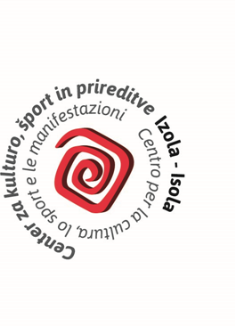 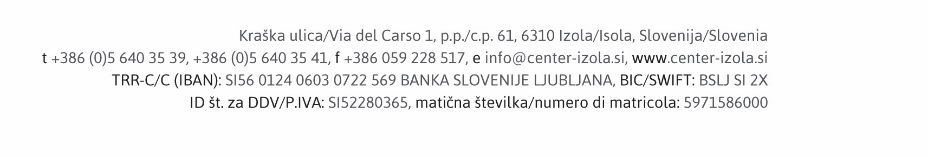 